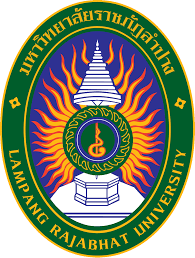 รายงานผลการดำเนินการของรายวิชา (มคอ.5)หมวดที่ 1  ข้อมูลทั่วไปหมวดที่ 2  การจัดการเรียนการสอนของรายวิชาหมวดที่ 3  สรุปผลการจัดการเรียนการสอนของรายวิชาหมวดที่ 4  ปัญหาและผลกระทบต่อการดำเนินการหมวดที่ 5  การประเมินรายวิชาหมวดที่ 6 แผนการปรับปรุงลงชื่อ                 		 	     	  		   (……………………………………………………………)                                                                                                                   				      อาจารย์ผู้รับผิดชอบรายวิชา/ผู้รายงานชื่อสถาบันอุดมศึกษา                 มหาวิทยาลัยราชภัฏลำปางวิทยาเขต/คณะ/ ภาควิชา           ………………………………………..1. รหัสและชื่อรายวิชา         รหัสวิชา  ชื่อวิชาภาษาไทย (ชื่อวิชาภาษาอังกฤษ)    2. รายวิชาที่ต้องเรียนก่อนรายวิชานี้ (ถ้ามี)     รหัสวิชา  ชื่อวิชาภาษาไทย (ชื่อวิชาภาษาอังกฤษ)3. อาจารย์ผู้รับผิดชอบ อาจารย์ผู้สอนและกลุ่มเรียน      3.1 อาจารย์ผู้รับผิดชอบ             …………………………………………………………………………………    3.2 อาจารย์ผู้สอน (ทุกคน)          …………………………………………………………………………………    3.3 กลุ่มเรียน         …………………………………………………………………………………           4. ภาคการศึกษา/ปีการศึกษาที่เปิดสอนรายวิชา    …………………………………………………………………………………     5. สถานที่เรียน    …………………………………………………………………………………6. คำอธิบายรายวิชา    ………………………………………..........………………………………..………………...........……………………………………………………………………………………………………………………………….............………………………………………………………………………………………………………………………………………………………..…………………………………………………………………7. ผลลัพธ์การเรียนรู้ของรายวิชา (Course Learning Outcomes: CLOs)    CLO1    …………………………………………………………………………………………………………………………………    CLO2    …………………………………………………………………………………………………………………………………    CLO3    …………………………………………………………………………………………………………………………………    CLOn    …………………………………………………………………………………………………………………………………8. ความสอดคล้องของผลลัพธ์การเรียนรู้ของหลักสูตร (PLOs) และผลลัพธ์การเรียนรู้ของรายวิชา (CLOs)1. รายงานชั่วโมงการสอนจริงเทียบกับแผนการสอน1. รายงานชั่วโมงการสอนจริงเทียบกับแผนการสอน1. รายงานชั่วโมงการสอนจริงเทียบกับแผนการสอน1. รายงานชั่วโมงการสอนจริงเทียบกับแผนการสอน1. รายงานชั่วโมงการสอนจริงเทียบกับแผนการสอน1. รายงานชั่วโมงการสอนจริงเทียบกับแผนการสอน1. รายงานชั่วโมงการสอนจริงเทียบกับแผนการสอนหัวข้อ/รายละเอียด(CLOs ที่ผลักดัน)หัวข้อ/รายละเอียด(CLOs ที่ผลักดัน)จำนวนชั่วโมง(บรรยาย/ปฏิบัติ)จำนวนชั่วโมง(บรรยาย/ปฏิบัติ)จำนวนชั่วโมงที่สอนจริง(บรรยาย/ปฏิบัติ)จำนวนชั่วโมงที่สอนจริง(บรรยาย/ปฏิบัติ)เหตุผลที่การสอนจริงต่างจากแผนหากมีความแตกต่างเกิน 25%x/xx/xx/xx/x----2. หัวข้อที่สอนไม่ครอบคลุมตามแผน                        -2. หัวข้อที่สอนไม่ครอบคลุมตามแผน                        -2. หัวข้อที่สอนไม่ครอบคลุมตามแผน                        -2. หัวข้อที่สอนไม่ครอบคลุมตามแผน                        -2. หัวข้อที่สอนไม่ครอบคลุมตามแผน                        -2. หัวข้อที่สอนไม่ครอบคลุมตามแผน                        -2. หัวข้อที่สอนไม่ครอบคลุมตามแผน                        -หัวข้อที่ไม่ครอบคลุมตามแผนหัวข้อที่ไม่ครอบคลุมตามแผนหัวข้อที่ไม่ครอบคลุมตามแผนแนวทางแก้ไขแนวทางแก้ไขแนวทางแก้ไขแนวทางแก้ไข3. ประสิทธิผลของวิธีสอนที่ทำให้เกิดผลการเรียนรู้ตามที่ระบุในรายละเอียดของรายวิชา 3. ประสิทธิผลของวิธีสอนที่ทำให้เกิดผลการเรียนรู้ตามที่ระบุในรายละเอียดของรายวิชา 3. ประสิทธิผลของวิธีสอนที่ทำให้เกิดผลการเรียนรู้ตามที่ระบุในรายละเอียดของรายวิชา 3. ประสิทธิผลของวิธีสอนที่ทำให้เกิดผลการเรียนรู้ตามที่ระบุในรายละเอียดของรายวิชา 3. ประสิทธิผลของวิธีสอนที่ทำให้เกิดผลการเรียนรู้ตามที่ระบุในรายละเอียดของรายวิชา 3. ประสิทธิผลของวิธีสอนที่ทำให้เกิดผลการเรียนรู้ตามที่ระบุในรายละเอียดของรายวิชา 3. ประสิทธิผลของวิธีสอนที่ทำให้เกิดผลการเรียนรู้ตามที่ระบุในรายละเอียดของรายวิชา ผลการเรียนรู้(CLOs)วิธีสอนที่ระบุในรายละเอียดรายวิชาวิธีสอนที่ระบุในรายละเอียดรายวิชาประสิทธิผลประสิทธิผลปัญหาของการใช้วิธีสอน  (ถ้ามี)  พร้อมข้อเสนอแนะในการแก้ไขปัญหาของการใช้วิธีสอน  (ถ้ามี)  พร้อมข้อเสนอแนะในการแก้ไขผลการเรียนรู้(CLOs)วิธีสอนที่ระบุในรายละเอียดรายวิชาวิธีสอนที่ระบุในรายละเอียดรายวิชามีไม่มีปัญหาของการใช้วิธีสอน  (ถ้ามี)  พร้อมข้อเสนอแนะในการแก้ไขปัญหาของการใช้วิธีสอน  (ถ้ามี)  พร้อมข้อเสนอแนะในการแก้ไขCLO1 xxxxxxxxxxxxCLO2 xxxxxxxxxxxxCLO3 xxxxxxxxxxxxCLO4 xxxxxxxxxxxxCLOn xxxxxxxxxxxx4. ข้อเสนอการดำเนินการเพื่อปรับปรุงวิธีสอน    ………………………………………………………………………………………………........................………………………………………………………………………………………………………………………………………………………..............…………………………………………………………………………………………………………………………………………………………………………………………4. ข้อเสนอการดำเนินการเพื่อปรับปรุงวิธีสอน    ………………………………………………………………………………………………........................………………………………………………………………………………………………………………………………………………………..............…………………………………………………………………………………………………………………………………………………………………………………………4. ข้อเสนอการดำเนินการเพื่อปรับปรุงวิธีสอน    ………………………………………………………………………………………………........................………………………………………………………………………………………………………………………………………………………..............…………………………………………………………………………………………………………………………………………………………………………………………4. ข้อเสนอการดำเนินการเพื่อปรับปรุงวิธีสอน    ………………………………………………………………………………………………........................………………………………………………………………………………………………………………………………………………………..............…………………………………………………………………………………………………………………………………………………………………………………………4. ข้อเสนอการดำเนินการเพื่อปรับปรุงวิธีสอน    ………………………………………………………………………………………………........................………………………………………………………………………………………………………………………………………………………..............…………………………………………………………………………………………………………………………………………………………………………………………4. ข้อเสนอการดำเนินการเพื่อปรับปรุงวิธีสอน    ………………………………………………………………………………………………........................………………………………………………………………………………………………………………………………………………………..............…………………………………………………………………………………………………………………………………………………………………………………………4. ข้อเสนอการดำเนินการเพื่อปรับปรุงวิธีสอน    ………………………………………………………………………………………………........................………………………………………………………………………………………………………………………………………………………..............…………………………………………………………………………………………………………………………………………………………………………………………1. จำนวนนักศึกษาที่ลงทะเบียนเรียน  …………… คน                                                                           1. จำนวนนักศึกษาที่ลงทะเบียนเรียน  …………… คน                                                                           1. จำนวนนักศึกษาที่ลงทะเบียนเรียน  …………… คน                                                                           1. จำนวนนักศึกษาที่ลงทะเบียนเรียน  …………… คน                                                                           1. จำนวนนักศึกษาที่ลงทะเบียนเรียน  …………… คน                                                                           2. จำนวนนักศึกษาที่คงอยู่เมื่อสิ้นสุดภาคการศึกษา    …………… คน                                                     2. จำนวนนักศึกษาที่คงอยู่เมื่อสิ้นสุดภาคการศึกษา    …………… คน                                                     2. จำนวนนักศึกษาที่คงอยู่เมื่อสิ้นสุดภาคการศึกษา    …………… คน                                                     2. จำนวนนักศึกษาที่คงอยู่เมื่อสิ้นสุดภาคการศึกษา    …………… คน                                                     2. จำนวนนักศึกษาที่คงอยู่เมื่อสิ้นสุดภาคการศึกษา    …………… คน                                                     3. จำนวนนักศึกษาที่ถอนรายวิชา (W)    …………… คน3. จำนวนนักศึกษาที่ถอนรายวิชา (W)    …………… คน3. จำนวนนักศึกษาที่ถอนรายวิชา (W)    …………… คน3. จำนวนนักศึกษาที่ถอนรายวิชา (W)    …………… คน3. จำนวนนักศึกษาที่ถอนรายวิชา (W)    …………… คน4. การกระจายของระดับคะแนน (เกรด)4. การกระจายของระดับคะแนน (เกรด)4. การกระจายของระดับคะแนน (เกรด)4. การกระจายของระดับคะแนน (เกรด)4. การกระจายของระดับคะแนน (เกรด)ระดับคะแนน (เกรด)ช่วงคะแนนจำนวน (คน)จำนวน (คน)ร้อยละAB+BC+CD+DFIผ่าน (P, S)ไม่ผ่าน  (U)5. ปัจจัยที่ทำให้ระดับคะแนนผิดปกติ  (ถ้ามี)     ……………………………………………………………………………….......................……………………………………………………………………………………………………………………………………………………………………………………………………………5. ปัจจัยที่ทำให้ระดับคะแนนผิดปกติ  (ถ้ามี)     ……………………………………………………………………………….......................……………………………………………………………………………………………………………………………………………………………………………………………………………5. ปัจจัยที่ทำให้ระดับคะแนนผิดปกติ  (ถ้ามี)     ……………………………………………………………………………….......................……………………………………………………………………………………………………………………………………………………………………………………………………………5. ปัจจัยที่ทำให้ระดับคะแนนผิดปกติ  (ถ้ามี)     ……………………………………………………………………………….......................……………………………………………………………………………………………………………………………………………………………………………………………………………5. ปัจจัยที่ทำให้ระดับคะแนนผิดปกติ  (ถ้ามี)     ……………………………………………………………………………….......................……………………………………………………………………………………………………………………………………………………………………………………………………………6. ความสำเร็จของนักศึกษาจากผลลัพธ์การเรียนรู้ของรายวิชา6. ความสำเร็จของนักศึกษาจากผลลัพธ์การเรียนรู้ของรายวิชา6. ความสำเร็จของนักศึกษาจากผลลัพธ์การเรียนรู้ของรายวิชา6. ความสำเร็จของนักศึกษาจากผลลัพธ์การเรียนรู้ของรายวิชา6. ความสำเร็จของนักศึกษาจากผลลัพธ์การเรียนรู้ของรายวิชาCLOsกลยุทธ์และเกณฑ์การประเมินกลยุทธ์และเกณฑ์การประเมินผลการประเมินผลการประเมินCLO1 xxxxxxxxxxxxอธิบายว่าผลการประเมินเป็นไปตาม CLOs หรือไม่อย่างไร เพราะเหตุใดอธิบายว่าผลการประเมินเป็นไปตาม CLOs หรือไม่อย่างไร เพราะเหตุใดCLO2 xxxxxxxxxxxxCLO3 xxxxxxxxxxxxCLO4 xxxxxxxxxxxxCLOn xxxxxxxxxxxx7. การทวนสอบผลสัมฤทธิ์ของนักศึกษา (ตัวอย่าง)- มีการตั้งคณะกรรมการในสาขาวิชา ตรวจสอบผลการประเมินการเรียนรู้ของนักศึกษา โดยตรวจสอบข้อสอบรายงาน วิธีการให้คะแนนสอบ และการให้คะแนนพฤติกรรม- มีการทวนสอบการให้คะแนนการตรวจผลงานของนักศึกษาโดยกรรมการวิชาการประจำภาควิชาและคณะ- มีการทวนสอบการให้คะแนนจากการสุ่มตรวจผลงานของนักศึกษาโดยอาจารย์อื่น หรือผู้ทรงคุณวุฒิ ที่ไม่ใช่อาจารย์ผู้สอนกระบวนวิชาที่ประเมิน- อื่นๆ7. การทวนสอบผลสัมฤทธิ์ของนักศึกษา (ตัวอย่าง)- มีการตั้งคณะกรรมการในสาขาวิชา ตรวจสอบผลการประเมินการเรียนรู้ของนักศึกษา โดยตรวจสอบข้อสอบรายงาน วิธีการให้คะแนนสอบ และการให้คะแนนพฤติกรรม- มีการทวนสอบการให้คะแนนการตรวจผลงานของนักศึกษาโดยกรรมการวิชาการประจำภาควิชาและคณะ- มีการทวนสอบการให้คะแนนจากการสุ่มตรวจผลงานของนักศึกษาโดยอาจารย์อื่น หรือผู้ทรงคุณวุฒิ ที่ไม่ใช่อาจารย์ผู้สอนกระบวนวิชาที่ประเมิน- อื่นๆ7. การทวนสอบผลสัมฤทธิ์ของนักศึกษา (ตัวอย่าง)- มีการตั้งคณะกรรมการในสาขาวิชา ตรวจสอบผลการประเมินการเรียนรู้ของนักศึกษา โดยตรวจสอบข้อสอบรายงาน วิธีการให้คะแนนสอบ และการให้คะแนนพฤติกรรม- มีการทวนสอบการให้คะแนนการตรวจผลงานของนักศึกษาโดยกรรมการวิชาการประจำภาควิชาและคณะ- มีการทวนสอบการให้คะแนนจากการสุ่มตรวจผลงานของนักศึกษาโดยอาจารย์อื่น หรือผู้ทรงคุณวุฒิ ที่ไม่ใช่อาจารย์ผู้สอนกระบวนวิชาที่ประเมิน- อื่นๆ7. การทวนสอบผลสัมฤทธิ์ของนักศึกษา (ตัวอย่าง)- มีการตั้งคณะกรรมการในสาขาวิชา ตรวจสอบผลการประเมินการเรียนรู้ของนักศึกษา โดยตรวจสอบข้อสอบรายงาน วิธีการให้คะแนนสอบ และการให้คะแนนพฤติกรรม- มีการทวนสอบการให้คะแนนการตรวจผลงานของนักศึกษาโดยกรรมการวิชาการประจำภาควิชาและคณะ- มีการทวนสอบการให้คะแนนจากการสุ่มตรวจผลงานของนักศึกษาโดยอาจารย์อื่น หรือผู้ทรงคุณวุฒิ ที่ไม่ใช่อาจารย์ผู้สอนกระบวนวิชาที่ประเมิน- อื่นๆ7. การทวนสอบผลสัมฤทธิ์ของนักศึกษา (ตัวอย่าง)- มีการตั้งคณะกรรมการในสาขาวิชา ตรวจสอบผลการประเมินการเรียนรู้ของนักศึกษา โดยตรวจสอบข้อสอบรายงาน วิธีการให้คะแนนสอบ และการให้คะแนนพฤติกรรม- มีการทวนสอบการให้คะแนนการตรวจผลงานของนักศึกษาโดยกรรมการวิชาการประจำภาควิชาและคณะ- มีการทวนสอบการให้คะแนนจากการสุ่มตรวจผลงานของนักศึกษาโดยอาจารย์อื่น หรือผู้ทรงคุณวุฒิ ที่ไม่ใช่อาจารย์ผู้สอนกระบวนวิชาที่ประเมิน- อื่นๆ1. ประเด็นด้านทรัพยากรประกอบการเรียนและสิ่งอำนวยความสะดวก1. ประเด็นด้านทรัพยากรประกอบการเรียนและสิ่งอำนวยความสะดวกปัญหาในการใช้แหล่งทรัพยากรประกอบการเรียนการสอน  (ถ้ามี)ผลกระทบ2. ประเด็นด้านการบริหารและองค์กร2. ประเด็นด้านการบริหารและองค์กรปัญหาด้านการบริหารและองค์กร (ถ้ามี)ผลกระทบต่อผลการเรียนรู้ของนักศึกษา1. ผลการประเมินรายวิชาโดยนักศึกษา  1. ผลการประเมินรายวิชาโดยนักศึกษา  ข้อวิพากษ์ที่สำคัญความเห็นของอาจารย์ผู้สอนต่อข้อวิพากษ์2. ผลการประเมินรายวิชาโดยวิธีอื่น (เช่น การประชุมผู้สอน หรือการประเมินจากผู้มีส่วนได้ส่วนเสีย)2. ผลการประเมินรายวิชาโดยวิธีอื่น (เช่น การประชุมผู้สอน หรือการประเมินจากผู้มีส่วนได้ส่วนเสีย)ข้อวิพากษ์ที่สำคัญความเห็นของอาจารย์ผู้สอนต่อข้อวิพากษ์1. ความก้าวหน้าของการปรับปรุงการเรียนการสอนตามที่เสนอในรายงาน/รายวิชาครั้งที่ผ่านมา1. ความก้าวหน้าของการปรับปรุงการเรียนการสอนตามที่เสนอในรายงาน/รายวิชาครั้งที่ผ่านมา1. ความก้าวหน้าของการปรับปรุงการเรียนการสอนตามที่เสนอในรายงาน/รายวิชาครั้งที่ผ่านมา1. ความก้าวหน้าของการปรับปรุงการเรียนการสอนตามที่เสนอในรายงาน/รายวิชาครั้งที่ผ่านมาแผนการปรับปรุงที่เสนอในภาคการศึกษา/ ปีการศึกษาที่ผ่านมาแผนการปรับปรุงที่เสนอในภาคการศึกษา/ ปีการศึกษาที่ผ่านมาผลการดำเนินการผลการดำเนินการ2. การดำเนินการอื่น ๆ ในการปรับปรุงรายวิชา    ……………………………………………………………………………….......................……………………………………………………………………………………………………………………………………………………………….............…………………………………………………………………………………………………………………………………………………………………………………………………2. การดำเนินการอื่น ๆ ในการปรับปรุงรายวิชา    ……………………………………………………………………………….......................……………………………………………………………………………………………………………………………………………………………….............…………………………………………………………………………………………………………………………………………………………………………………………………2. การดำเนินการอื่น ๆ ในการปรับปรุงรายวิชา    ……………………………………………………………………………….......................……………………………………………………………………………………………………………………………………………………………….............…………………………………………………………………………………………………………………………………………………………………………………………………2. การดำเนินการอื่น ๆ ในการปรับปรุงรายวิชา    ……………………………………………………………………………….......................……………………………………………………………………………………………………………………………………………………………….............…………………………………………………………………………………………………………………………………………………………………………………………………3. ข้อเสนอแผนการปรับปรุงสำหรับสาขาวิชา………………………….….วิทยาศาสตร์ศึกษา/ปีการศึกษาต่อไป3. ข้อเสนอแผนการปรับปรุงสำหรับสาขาวิชา………………………….….วิทยาศาสตร์ศึกษา/ปีการศึกษาต่อไป3. ข้อเสนอแผนการปรับปรุงสำหรับสาขาวิชา………………………….….วิทยาศาสตร์ศึกษา/ปีการศึกษาต่อไป3. ข้อเสนอแผนการปรับปรุงสำหรับสาขาวิชา………………………….….วิทยาศาสตร์ศึกษา/ปีการศึกษาต่อไปข้อเสนอกำหนดเวลาที่แล้วเสร็จกำหนดเวลาที่แล้วเสร็จผู้รับผิดชอบ4. ข้อเสนอแนะของอาจารย์ผู้รับผิดชอบรายวิชาต่ออาจารย์ผู้รับผิดชอบหลักสูตร    ……………………………….....................………………………………………………………………………………………………………………………………………………………………………………………………………………………............…………………………………………………………………………………………………………………………………………………………………………………………4. ข้อเสนอแนะของอาจารย์ผู้รับผิดชอบรายวิชาต่ออาจารย์ผู้รับผิดชอบหลักสูตร    ……………………………….....................………………………………………………………………………………………………………………………………………………………………………………………………………………………............…………………………………………………………………………………………………………………………………………………………………………………………4. ข้อเสนอแนะของอาจารย์ผู้รับผิดชอบรายวิชาต่ออาจารย์ผู้รับผิดชอบหลักสูตร    ……………………………….....................………………………………………………………………………………………………………………………………………………………………………………………………………………………............…………………………………………………………………………………………………………………………………………………………………………………………4. ข้อเสนอแนะของอาจารย์ผู้รับผิดชอบรายวิชาต่ออาจารย์ผู้รับผิดชอบหลักสูตร    ……………………………….....................………………………………………………………………………………………………………………………………………………………………………………………………………………………............…………………………………………………………………………………………………………………………………………………………………………………………